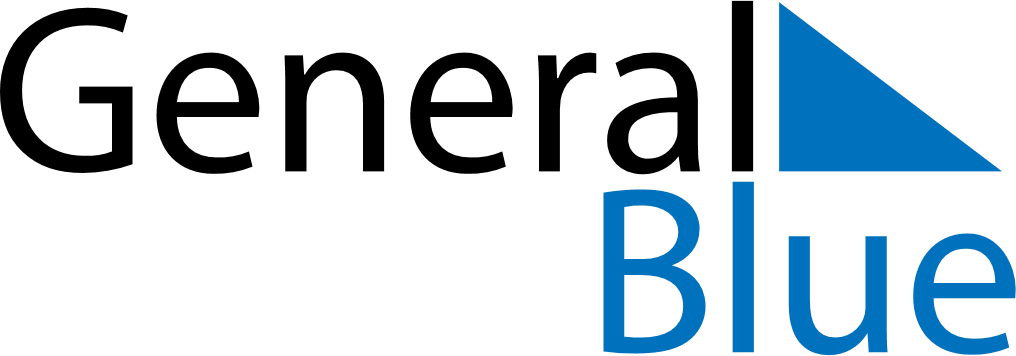 May 2028May 2028May 2028SwitzerlandSwitzerlandMondayTuesdayWednesdayThursdayFridaySaturdaySunday1234567891011121314Mother’s Day1516171819202122232425262728Ascension Day293031